SOCIAL RESPONSIBILITY AND HUMAN RESOURCE MANAGEMENTA. OVERVIEWThis chapter discusses the some of the challenges face by human resource management in responding to changes in society as well as issues related to ethics and social responsibility.  Near-constant changes in workforce composition, skills, worker expectations and work-life relationships require well-conceived and effectively implemented HR practices and systems that must be continuously reviewed from a strategic point of view.  Pressure from a variety of external constituents and/or the desire to “do the right thing” greatly influence decisions related to ethics and social responsibility and are influenced and affected by human resource management.   B. LECTURE OUTLINEOPENING CASE - SafewayIn response to escalating competition, Safeway developed a program designed to make it an employer of choice.  Given that most of its customers were female, Safeway developed a “Championing Change for Women” program designed to promote the development of its female employees into managers.  The program provided flexibility relative to its hours, allowing employees to achieve work/family balance.  As part of its program it also developed the Women’s Road show, in which female executives visited various locations throughout the country to assist with learning, networking and development.WORKFORCE DEMOGRAPHIC CHANGES AND DIVERSITYDemographic changes in society have greatly impacted the composition of the workforce. In addition, numerous laws protect diverse groups in our society from discrimination in employment Most organizations have developed some kind of diversity management program in response to one of both of these factors.Diversity initiatives can be designed to ensure legal compliance or to truly promote and encourage respect for others and differences.  There is a marked difference between a diversity programs that attempt to address these motivations, as illustrated in Exhibit 2.1.Diversity is a strategic business issue for an overwhelming majority of organizations/employers.  Pricewaterhouse Coopers has created the position of Chief Diversity Officer which reports directly to the Chairman of the Board.Generational diversity is becoming increasingly prevalent as individuals live and remain in the workplace longer than in previous years.  Different generations need to be able to work alongside each other in contemporary organizations.  Exhibit 2.2 illustrates some of the characteristics of different generations found in the workplace.  Retailer Abercrombie and Fitch has developed practices which effective allow it to manage Generation Y employees.Increasing laws and company policies which prohibit discrimination based on sexual orientation have been implemented.  The ongoing evolution of same-sex marriage has created dilemmas and challenges for employees.Individuals with disabilities are protected by the Americans With Disabilities Act yet still suffer from stigmatization and underemployment.  Walgreens has implemented a model program to assist with the employment of individuals with disabilities.  Hasbro, Texas Instruments, Intel and PepsiCo have both developed innovative approaches for managing diversity in the workplace.Other dimensions of diversity which create challenges for organizations include the management of professionals, shifting employee loyalty and personal and family life dynamics.The development and support of affinity groups is one way in which organizations manage and encourage diversity.   Both Frito-Lay and PepsiCo have successfully embraced this strategy with successful business results.  ETHICAL BEHAVIORMany employers are now considering ethics and ethical behavior in light of major bankruptcies, scandals and business meltdowns.  However, ethics are subject to personal values and convictions.Common ethical concerns for HR include off-duty behavior, ownership of work and non-compete clauses.  These latter two issues have been dealt with at Intel through an intraprenuership program.The Sarbanes-Oxley Act of 2002 provides sweeping measures to control deception in accounting and management practices by increasing government oversight of financial reporting, holding senior executives more responsible that previously and protecting whistle blowers.Many organizations and some industries have developed their own code of ethics.   The Society of Human Resource Management (SHRM) has developed such a code for HR professionals, displayed in Exhibit 2.5.   This code presents core principles, intent and guidelines in a number of areas, including: Professional Responsibility; Professional Development; Ethical Leadership; Fairness and Justice; Conflicts of Interest; and Use of Information.  Exhibit 2.6 provides some guides for developing a code of ethics or code of conduct.Corporate social responsibility in the form of sustainability involves taking a more macro approach to managing an organization’s relationship with its external environment.  Organizations are being increasingly expected to consider the effects of their operations, decision and business on the social and natural environment. Exhibit 2.7 examines some of the proven positive links between environment and economic performance.  General Electric has developed a model program related to sustainability and Gap has set standards for offshoring of its manufacturing operations.  Exhibit 2.8 provides some HR-related standards of the Global Reporting Initiative.  CONCLUSIONOrganizations operate in dynamic environments are must evolve and adapt to changes in society, including changing demographics and lifestyles and expectations to contribute to, rather than take from, the larger society.Human resource management strategies can facilitate organizational responses to society.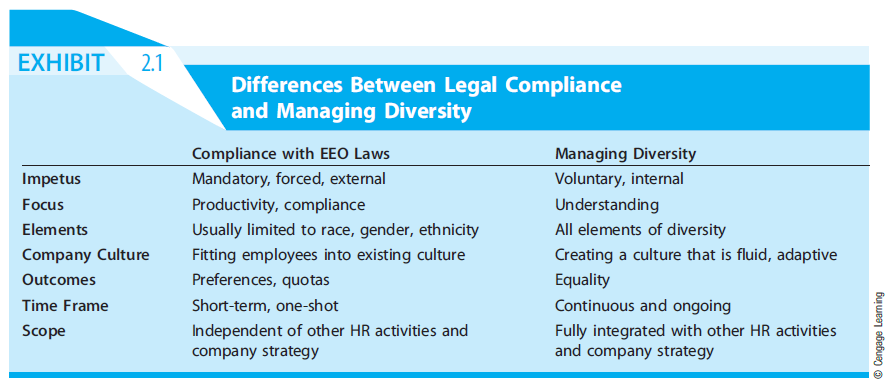 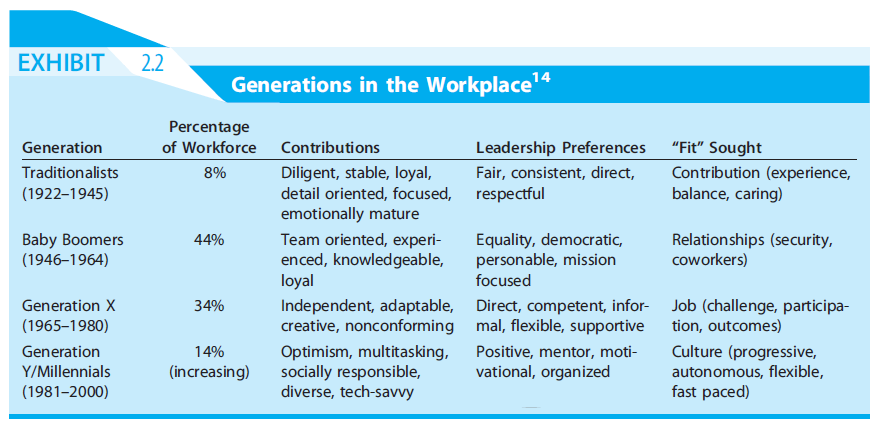 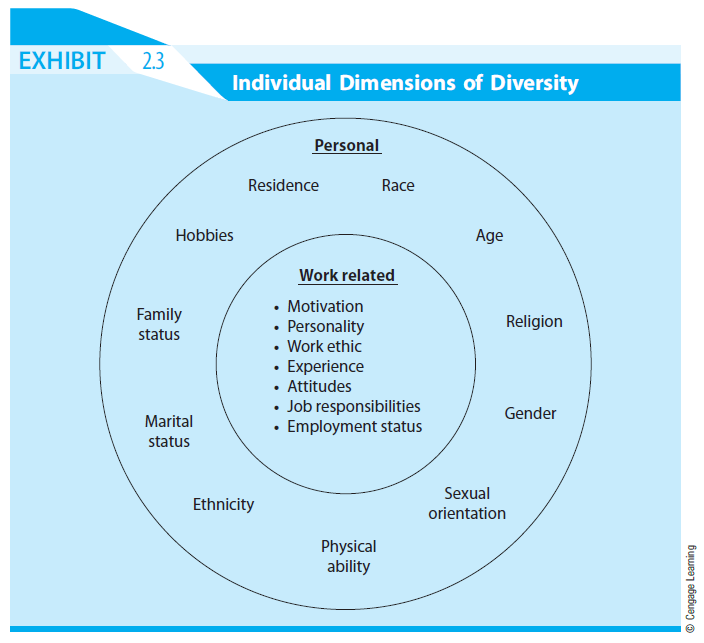 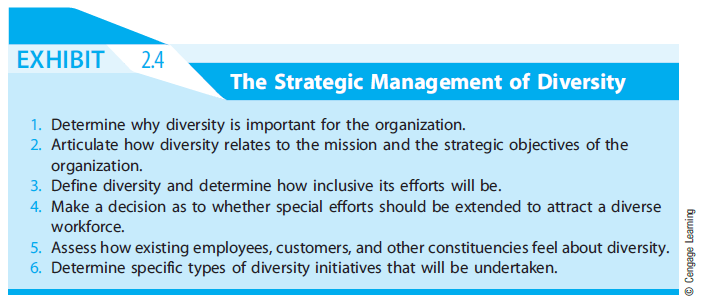 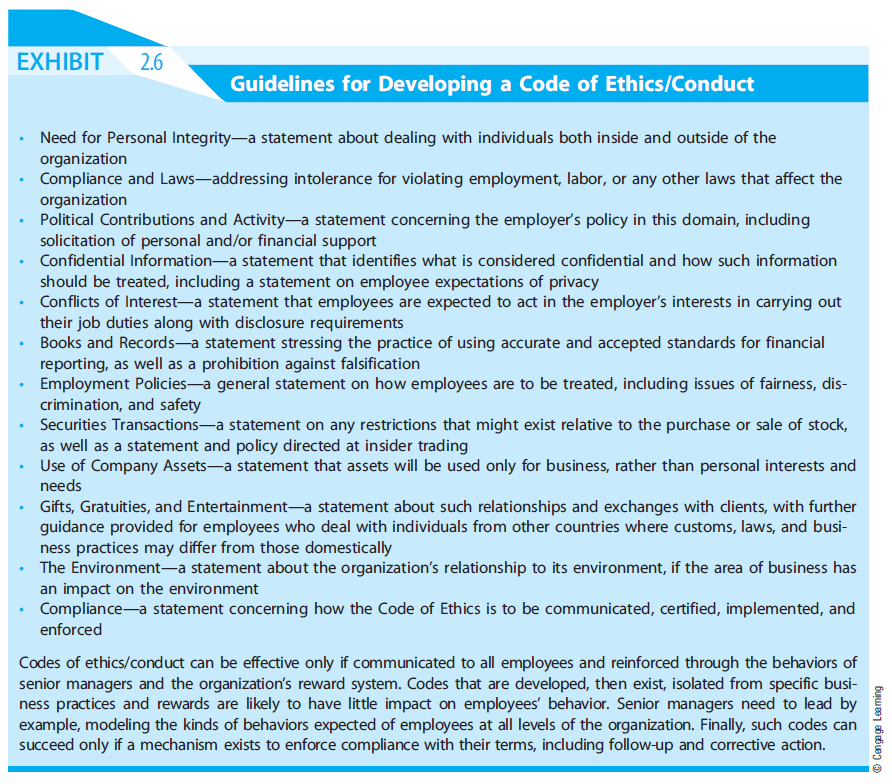 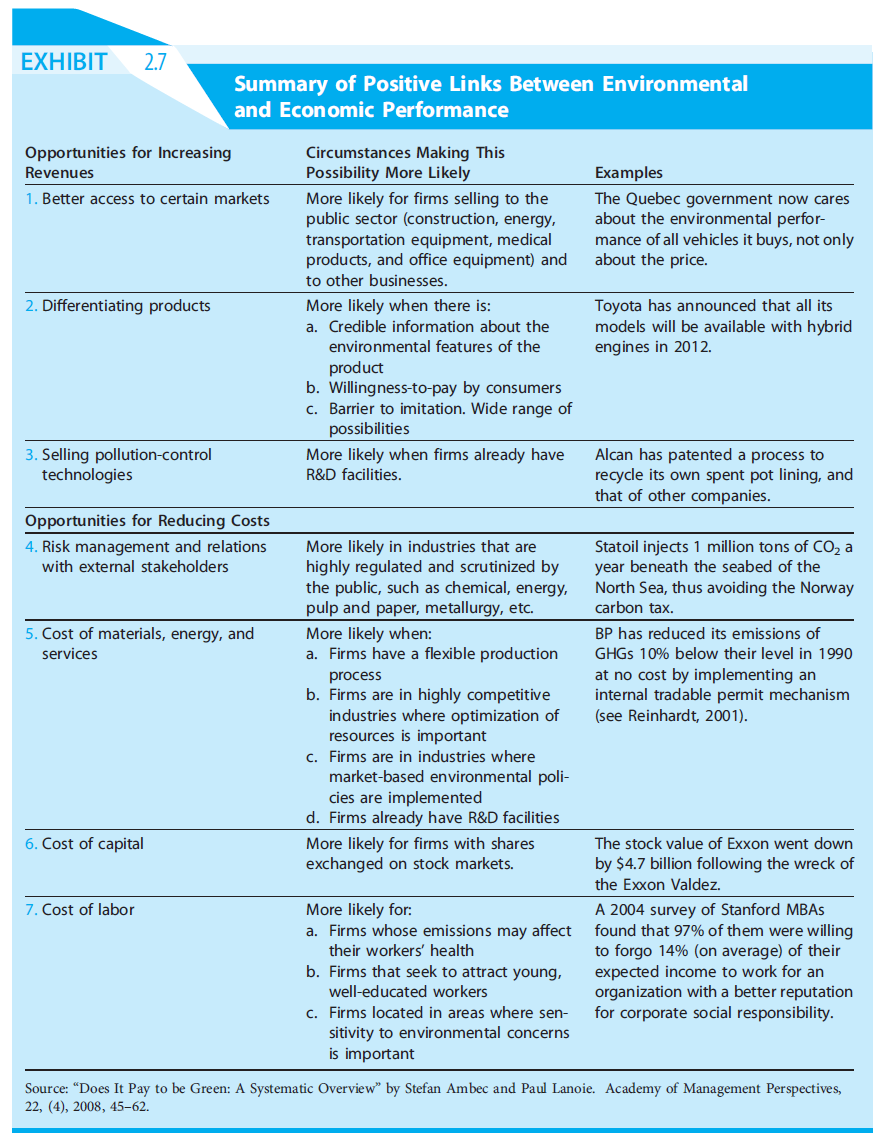 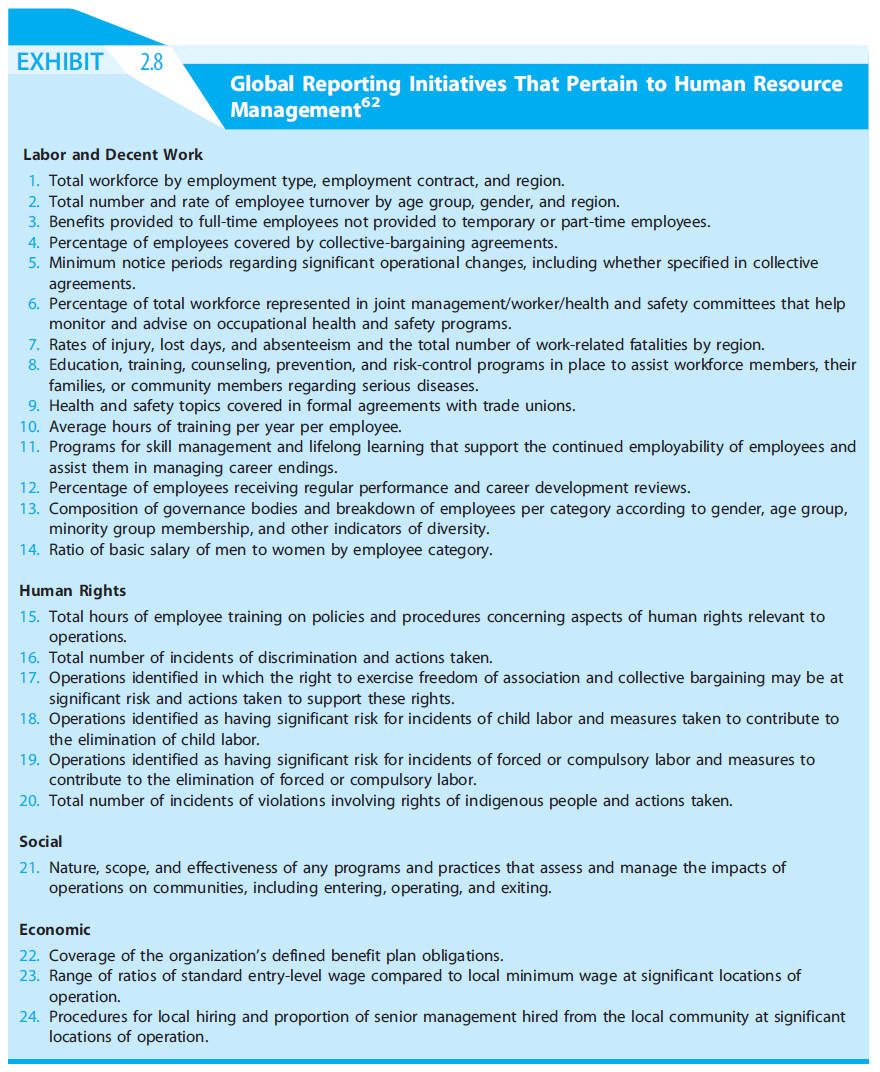 READINGSReading 2.1 – Stereotype Threat at Work Stereotype threat is defined as the fear of being judged according to a negative stereotype.  Even if an employer were successful in hiring only non-prejudiced managers, stereotypes still exist in the broader society and hence, the workplace.  Stereotype threat has been documented across a wide range of diversity dimensions and performance domains.  It extends beyond those in traditionally disadvantaged groups to those who are members of high-status groups.  Stereotype threat affects everyone as every individual is a member of at least one group about which stereotypes exist.Stereotype threat is based on the conditions of task difficulty and personal task investment.  Stereotype threat is more likely to influence performance on difficult, challenging tasks which are at the limits of a person’s abilities.  It is also more likely to influence performance when an individual in more personally involved with a task and hence, cares about performance.Stereotype threat can be reduced by teaching affected employees behavioral strategies for improving performance and counteracting negative stereotypes.  Stereotype threat can also be eliminated by refuting or diminishing the stereotype relevance of a given task.  Employees can also re reminded about external factors which might constrain performance such as a difficult client, limited resources or a tight deadline.  Stereotype threat can also be minimized by presenting a role model who contradicts the stereotype.   Mangers can actually use stereotype threat to create more diversity-friendly work environments. Stereotypes should be acknowledged and addressed directly and managed by focusing on a larger context or environment.Reading 2.2 - The Ethics of Human Resources and Industrial RelationsHuman resource managers typically face three kind of ethical problems.  The first is the need for discernment or determining the right thing to do in a given situation.  The second is conflict between what the HR managers feels is right and what the employer asks be done.  The third is conflicts of interest where the HR manager’s personal beliefs differ from the responsibility of acting as an agent for the employer.Ethical dilemmas in recruitment can involve special requests for hiring criteria from managers, setting or recommending entry salary, how extensively to recruit, internal versus external recruiting,  privacy protection due to applicants and follow-up with rejected applicants/candidates.Ethical dilemmas in training and development can involve training employees who make take their skills to a competitor, ensuring employee safety, particularly given an employee’s language, minimizing abuses of power in mentoring relationships and fully and truthfully informing employees about their future prospects with the employer.Ethical dilemmas in compensation can involve compressed compensation systems, ensuring that employers are not exploited by managers relative to compensated hours of work, comparable worth, differences in pay between levels of responsibility and equity in pay relative to the marketplace.Ethical dilemmas may also be present relative to employee monitoring, progressive discipline and termination, balancing costs of benefits with employees’ needs and choice and measures used to retain employees. Reading 2.3 – How Do Corporations Embed Sustainability Across the Organization? Many employees may be unaware of sustainability issues beyond their immediate work responsibilities. The reading provides four recommendations for organizations as well as eight specific training and development tools which can facilitate such awareness among employees.RecommendationsLearning about sustainability is a companywide necessity that should not be restricted to the discourse of leaders and senior managersAwareness initiatives need to be cross-functional and spread across the full range of business functionsEmbedding sustainability should include both technical and action learning opportunitiesLearning cycles should include opportunities for social learning and expansion of company knowledge systemsMost definitions of sustainability draw on the principles of the Brundtland Commission: “Meeting the needs of the present without compromising the ability of future generations to meet their own needs.”  The three pillars of sustainability include economic, social, and environmental. Economic sustainability is ensuring that expenditures do not exceed income.  Social sustainability embodies the humanitarian context of business and relates to issues of poverty and income inequality, public health and health care, education and social aspects of economic development. Environmental sustainability considers the impact of business on the quality and quantity of natural resources.The question remains as to whether their resolution of social and environmental problems is the responsibility of corporations.  Investing in sustainability has potential benefits for the corporation, as it signals to stakeholders that it is committed to social and environmental goals, which has been linked to positive corporate performance, competitive advantage, customer loyalty, enhanced company image and goodwill, legitimacy and improvements in employee recruitment and retention.  However, investing in sustainability can incur costs that corporations have a fiduciary obligation to evaluate to ensure this expenditure is in line with shareholders’ interests.Training and Development ToolsCodes of Conduct - specify minimum acceptable standards in corporate processes and proceduresImpact Measures - social and environmental accounting tools and environmental impact measures calculate social and environmental impactCompany Structure and Policies – clear delineation of whom, where, and how responsibility will be managed and how sustainability will be integrated into corporate governance structuresPurchasing and Supply Chain Initiatives - dialogue with suppliers on the importance of sustainability in the supply chain with targets and performance indicators set for affirmative action and procurement practices that proactively support social and environmental stewardshipCommunications and Dialogue - corporate publications and social media can be used to communicate the importance of sustainability as well as the organization’s position and practices on such to both internal and external stakeholdersEmployee Training and Workshops - deliver technical information as well as company expectations about sustainability to employees Company Visits - learn from other organizations that have successfully implemented sustainability initiativesEmployee Volunteering Opportunities - opportunities to enable employees to contribute their knowledge and skills to social and environmental projects and learn first-hand about their impact